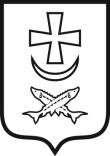 Азовская городская думаСЕДЬМОГО созыварешение25.10.2023                                               №  232О      внесении     изменений      в решение Азовской городской Думы от   23.11.2012      № 205В целях приведения Положения об Управлении образования администрации города Азова в соответствии с действующими нормативными правовыми актами, руководствуясь Федеральным законом от 06.10.2003 № 131-ФЗ «Об общих принципах организации местного самоуправления в Российской Федерации» и Уставом муниципального образования «Город Азов», Азовская городская ДумаРЕШИЛА:	1. Внести в приложение к решению Азовской городской Думы от 23.11.2012 № 205 «Об утверждении Положения об Управлении образования администрации города Азова» изменение согласно приложению.2. Поручить Управлению образования г. Азова зарегистрировать в установленном порядке изменения, внесенные в Положение об Управлении образования администрации города Азова.3. Настоящее решение вступает в силу с момента официального опубликования.Председатель городской Думы-глава города Азова							     Е. В. КарасевВерноНачальник организационно-контрольного отделаАзовской городской Думы							Н. В. ГоловинаРешение вносит:глава Администрации городаПриложениек решениюАзовской городской Думыот 25.10.2023 № 232Изменение, вносимое в приложение к решениюАзовской городской Думы от 23.11.2012 № 205 «Об утверждении Положения об Управлении образования администрации города Азова»В главе 1. 1.1.Пункт 1.9 изложить в следующей редакции:«1.9. Местонахождение Управления:Ростовская область, г. Азов, ул. Кондаурова, 53.Почтовый адрес Управления:346782, Ростовская область, г. Азов, ул. Кондаурова, 53».